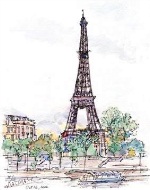 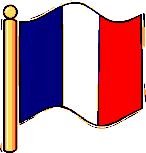 COMPREHENSION ORALEComplète le texte avec les mots qui manquent. Ecoute ton professeur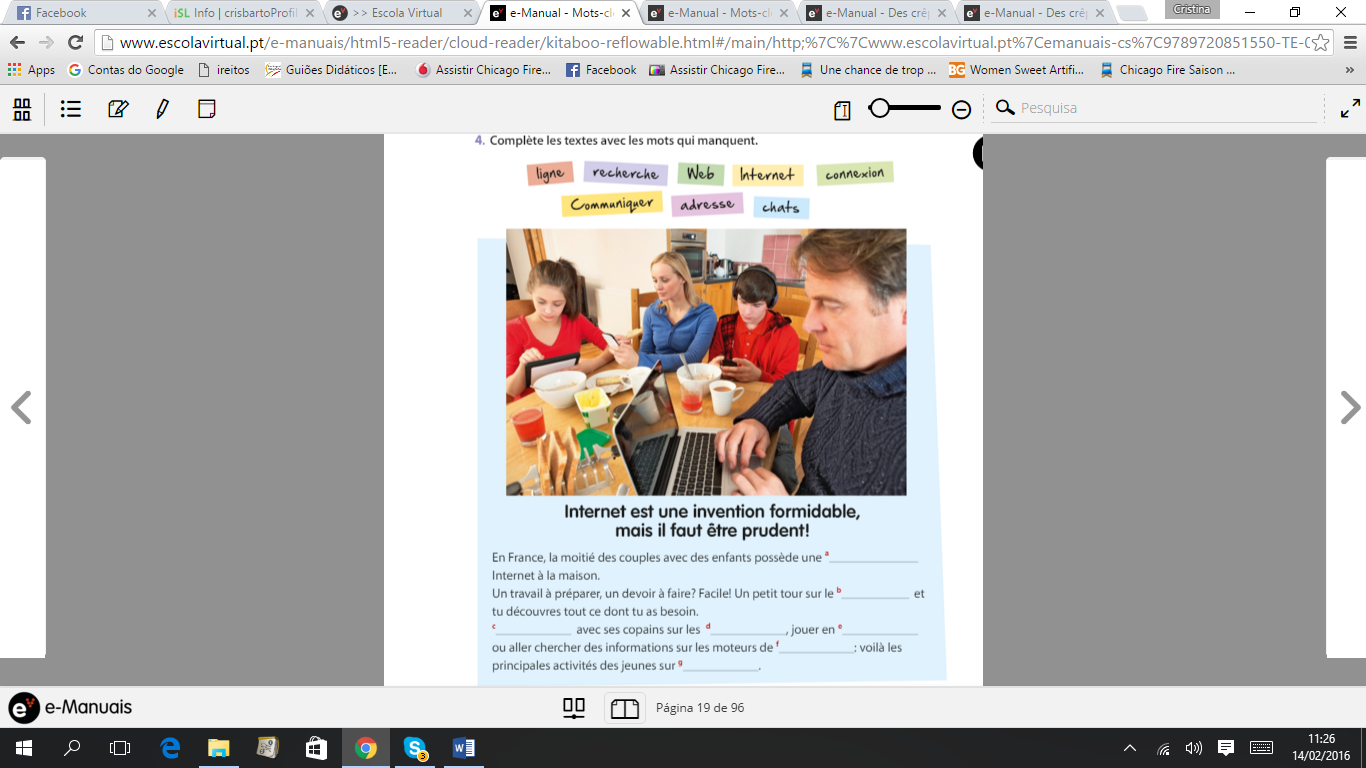 COMPREHENSION ECRITE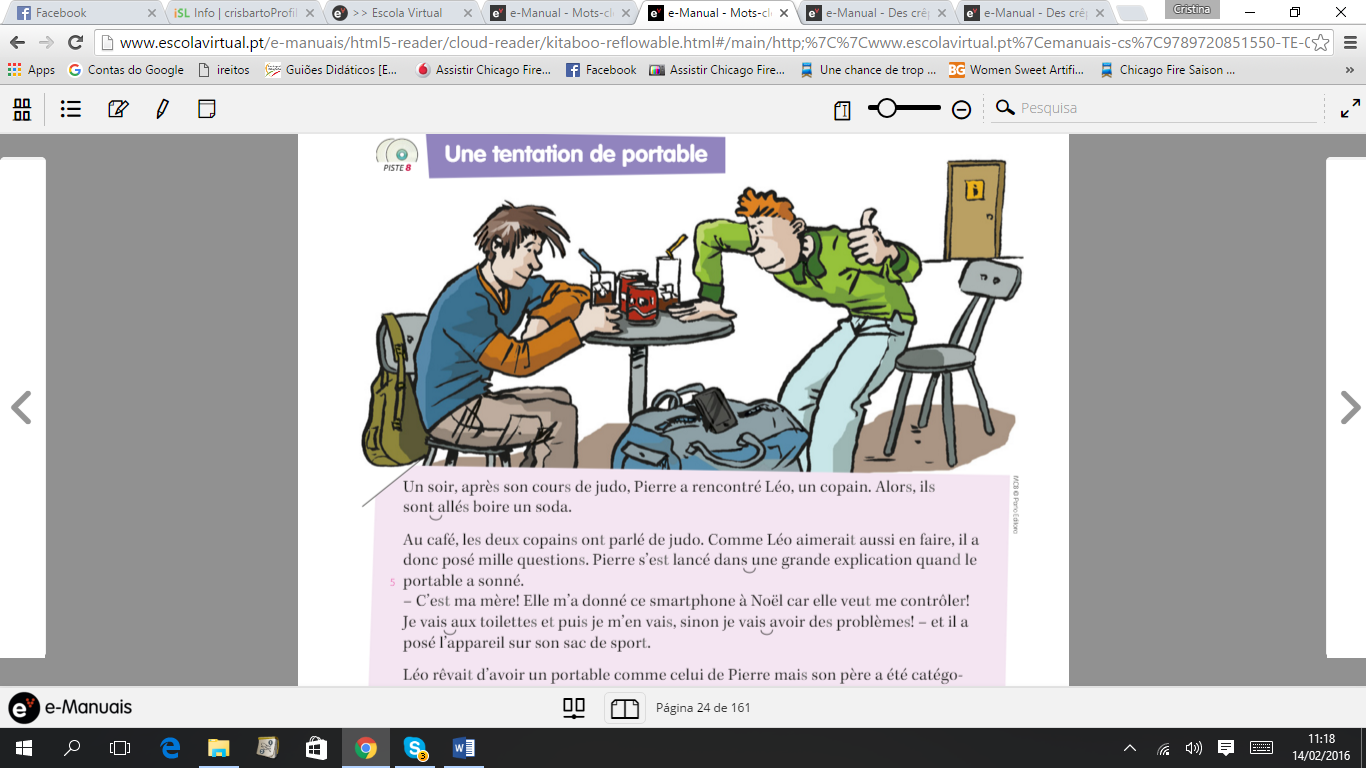 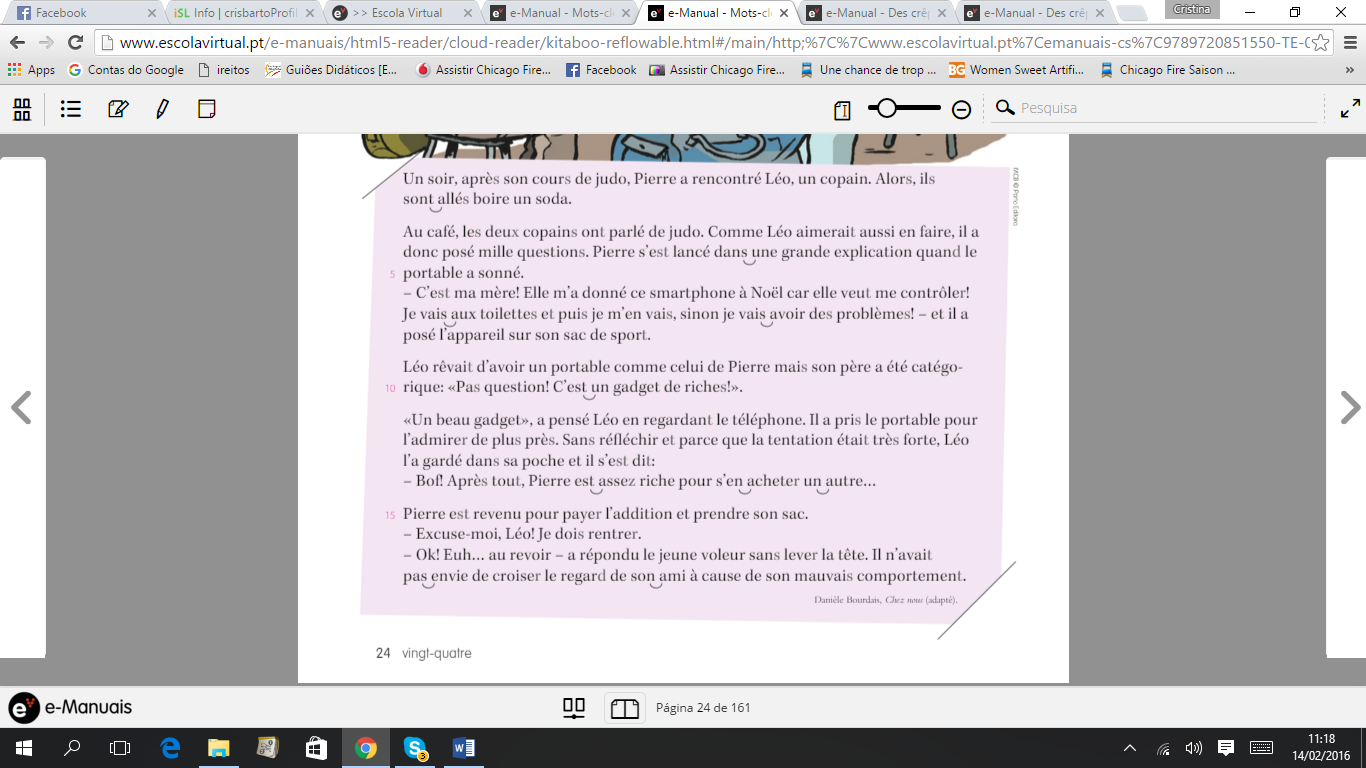 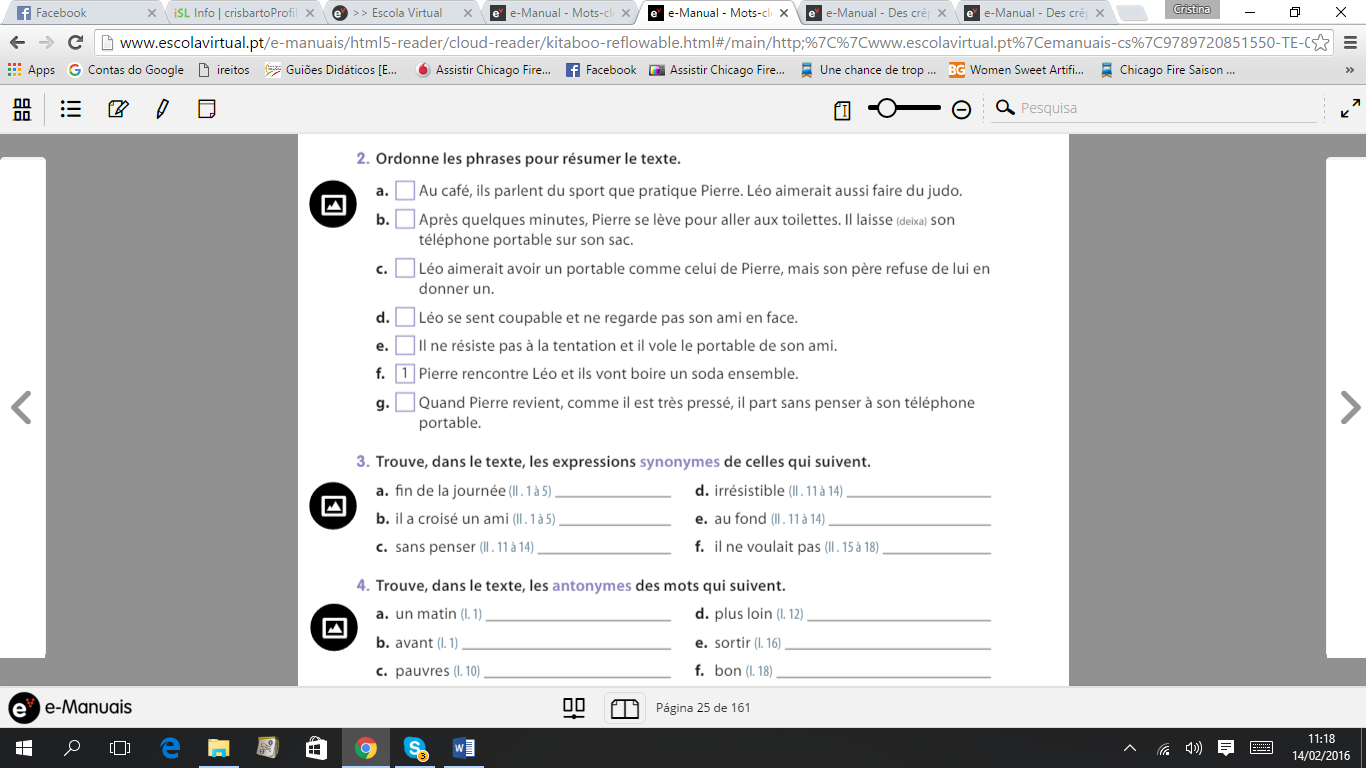 Réponds aux questions de forme correcte et complète Oú se sont retrouvés les deux jeunes ? ______________________________________________________________________________________________Quelle est l´opinion du père de Léo à propos des smatphones?____________________________________________________________________________Pierre s´ est-il aperçu de la disparition de son portable? Justifie ta réponse ________________________________________________________________________________________________________________________________Monsieur Legrand appelle l´entreprise Lapin. Reconstitue le dialogue.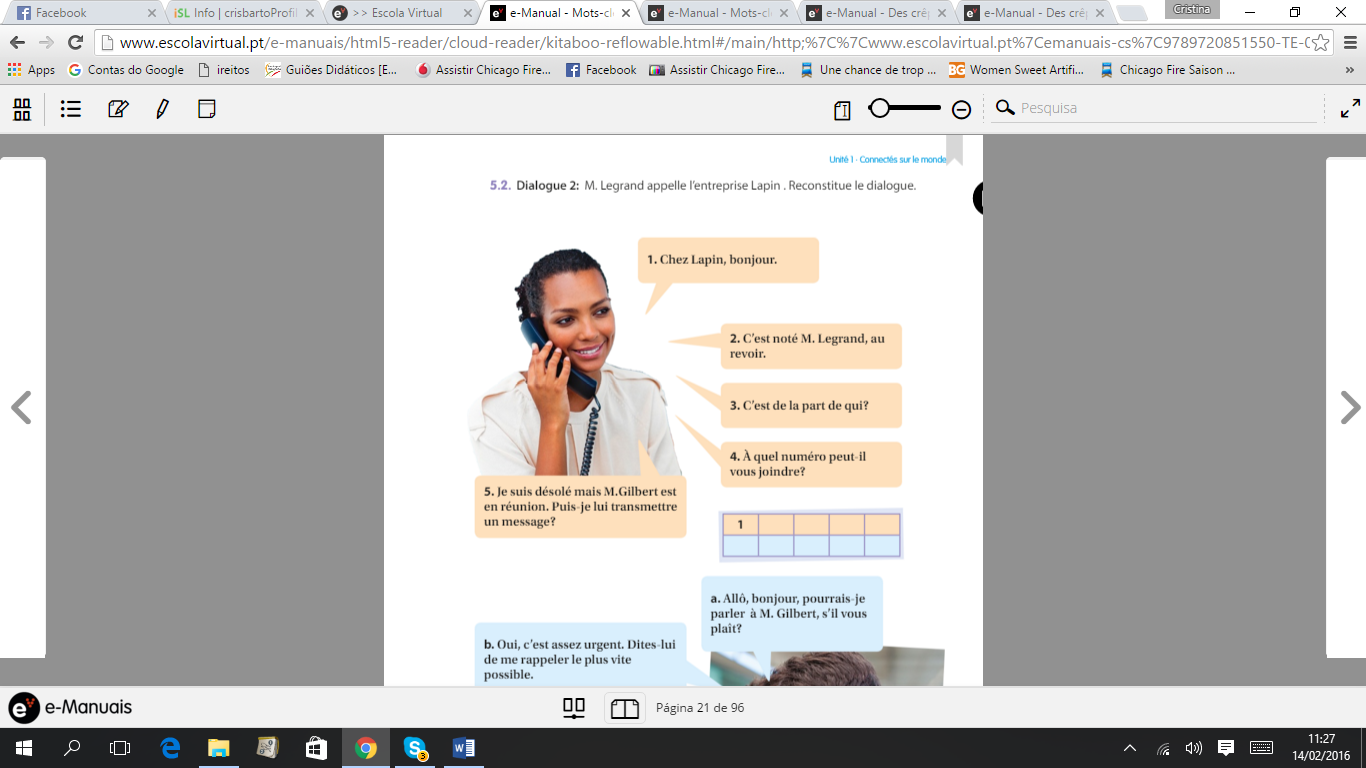 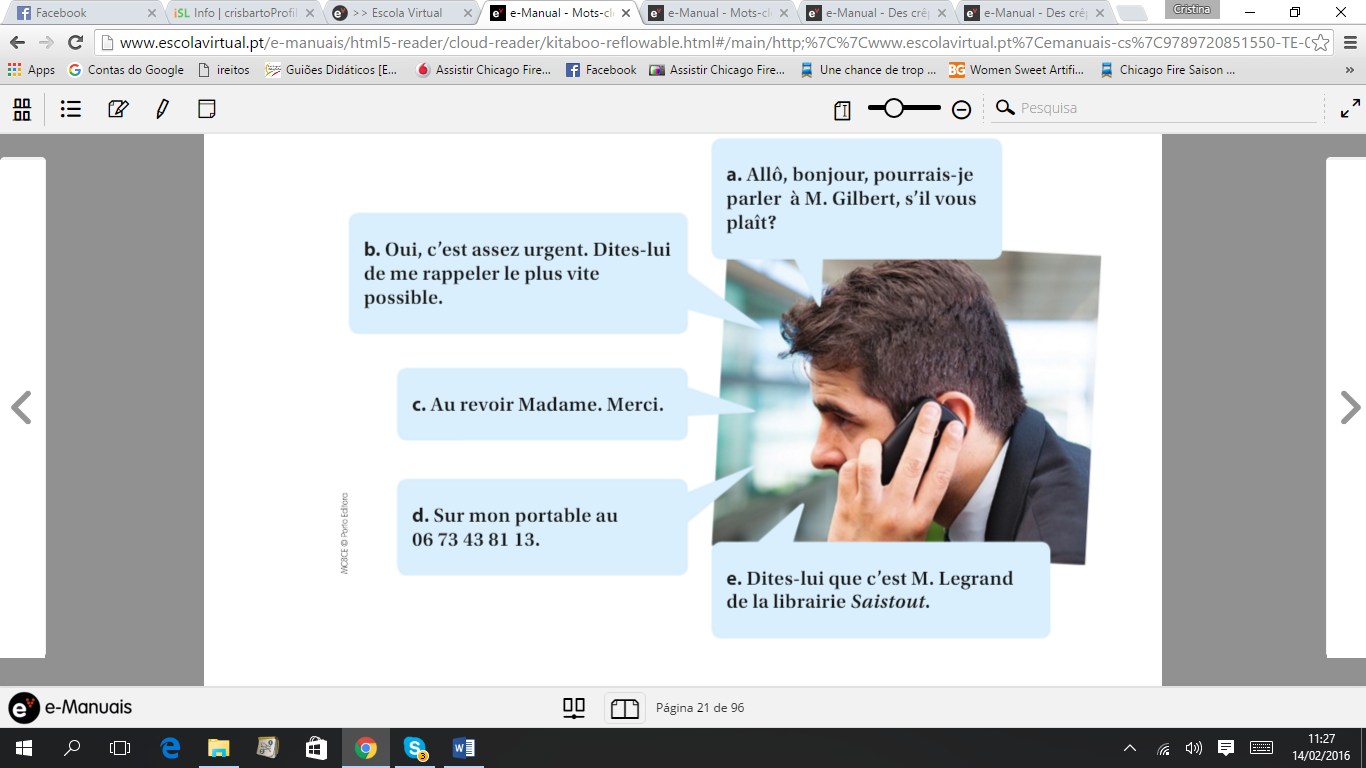 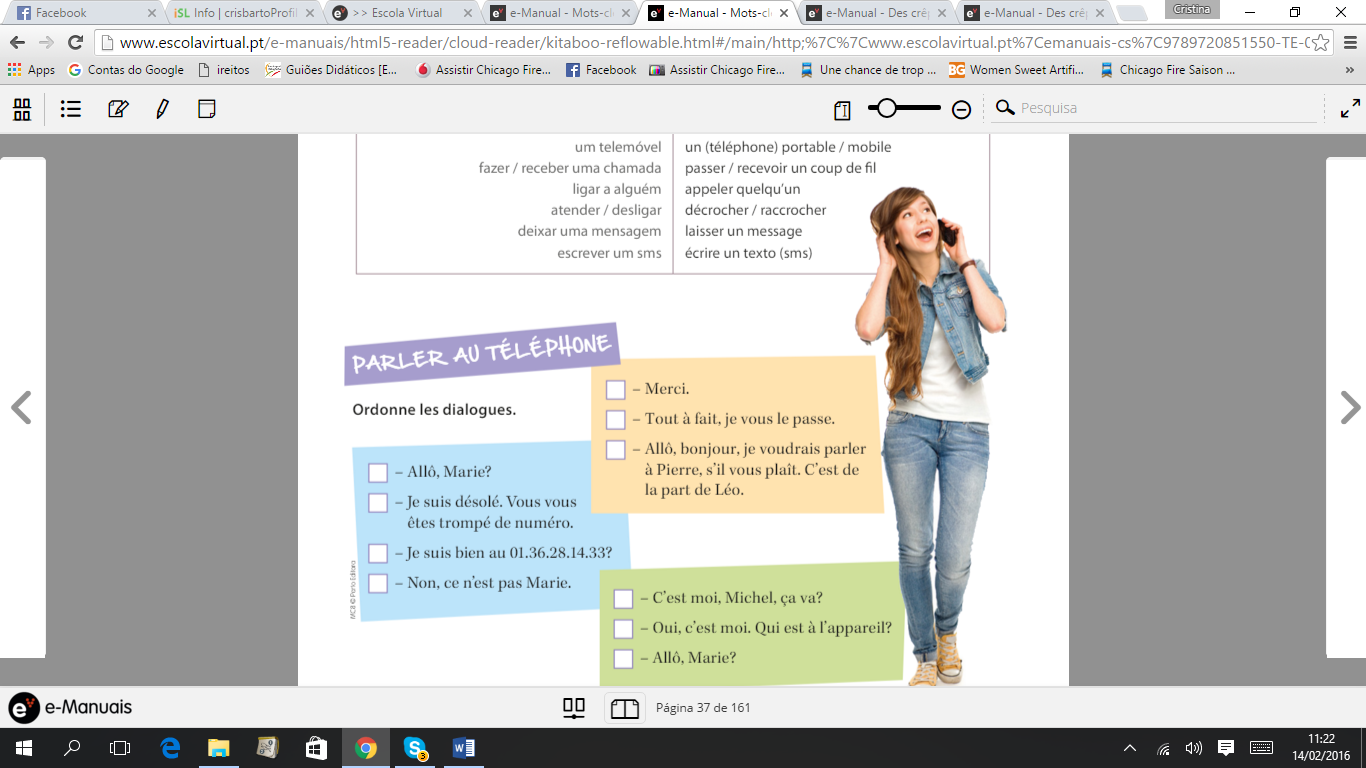 GRAMMAIRE / CONJUGAISON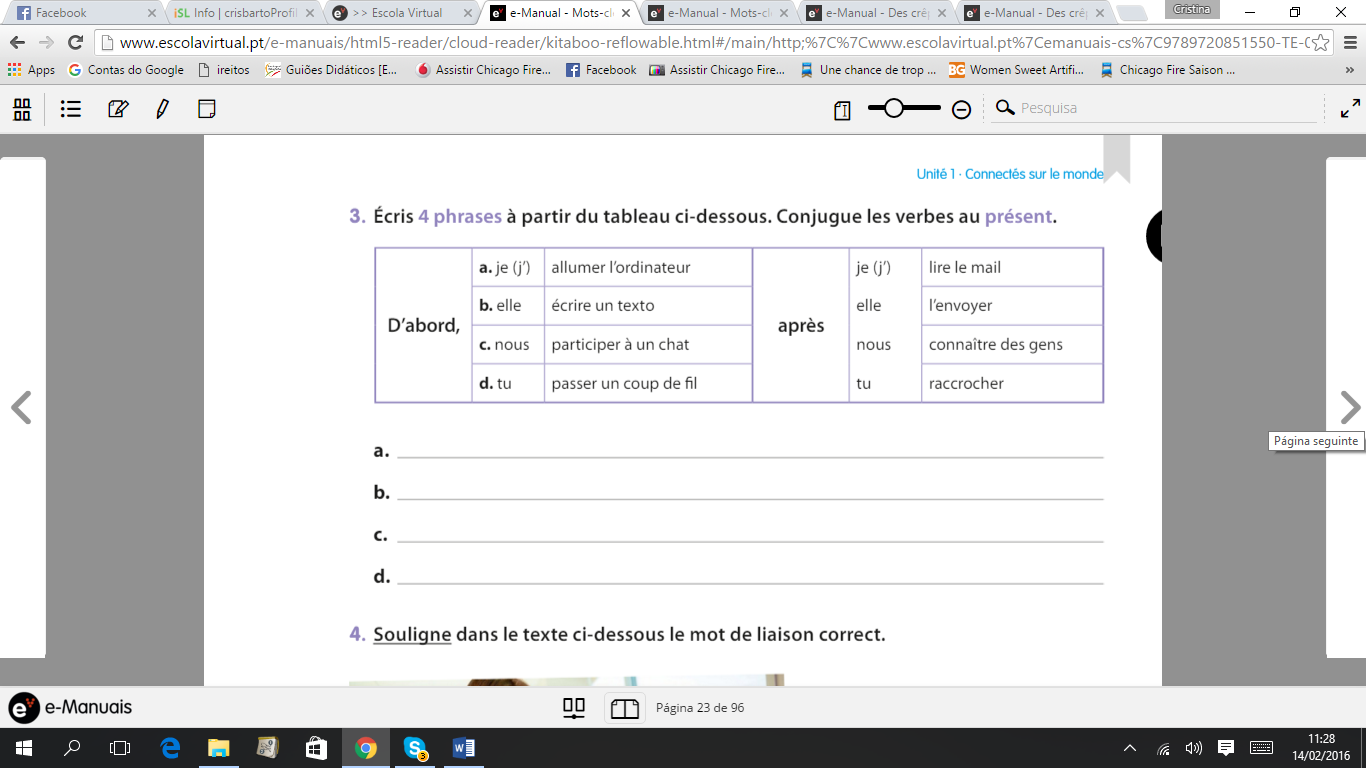 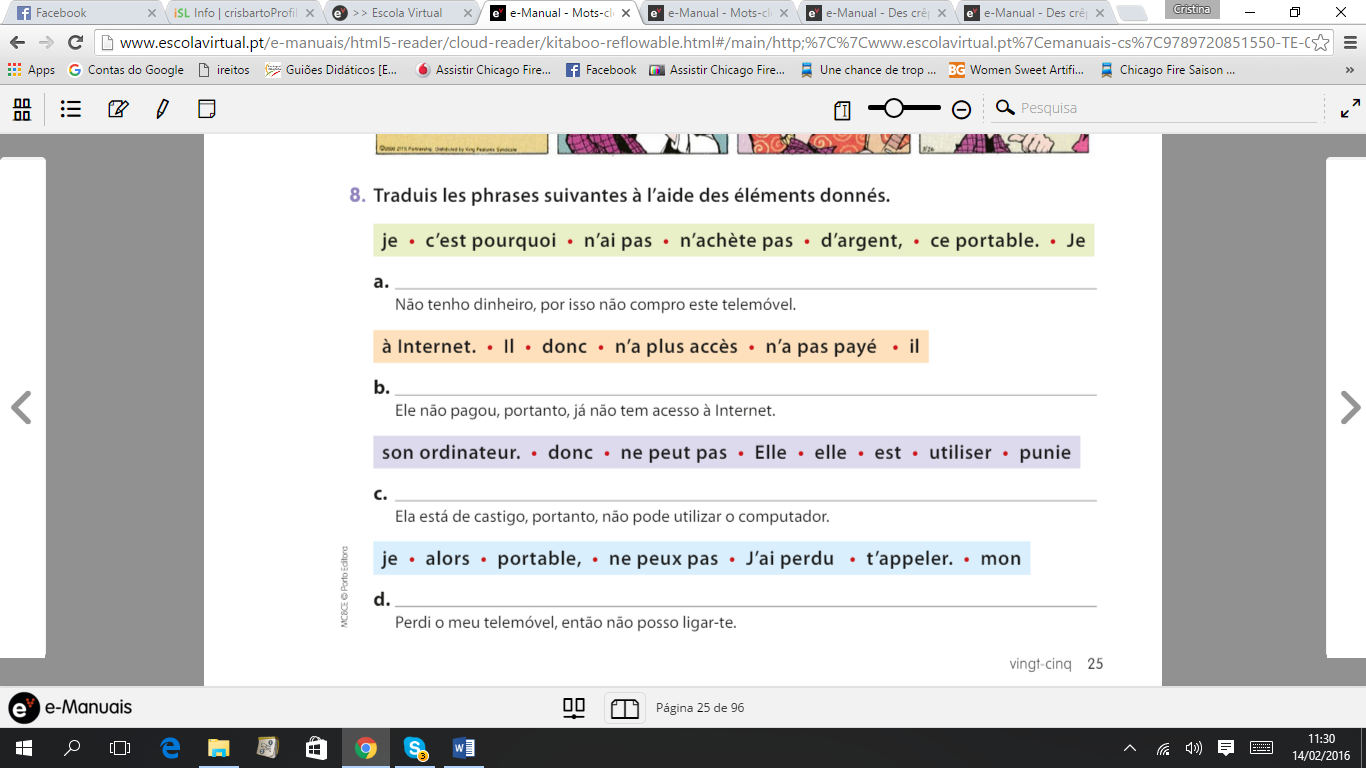 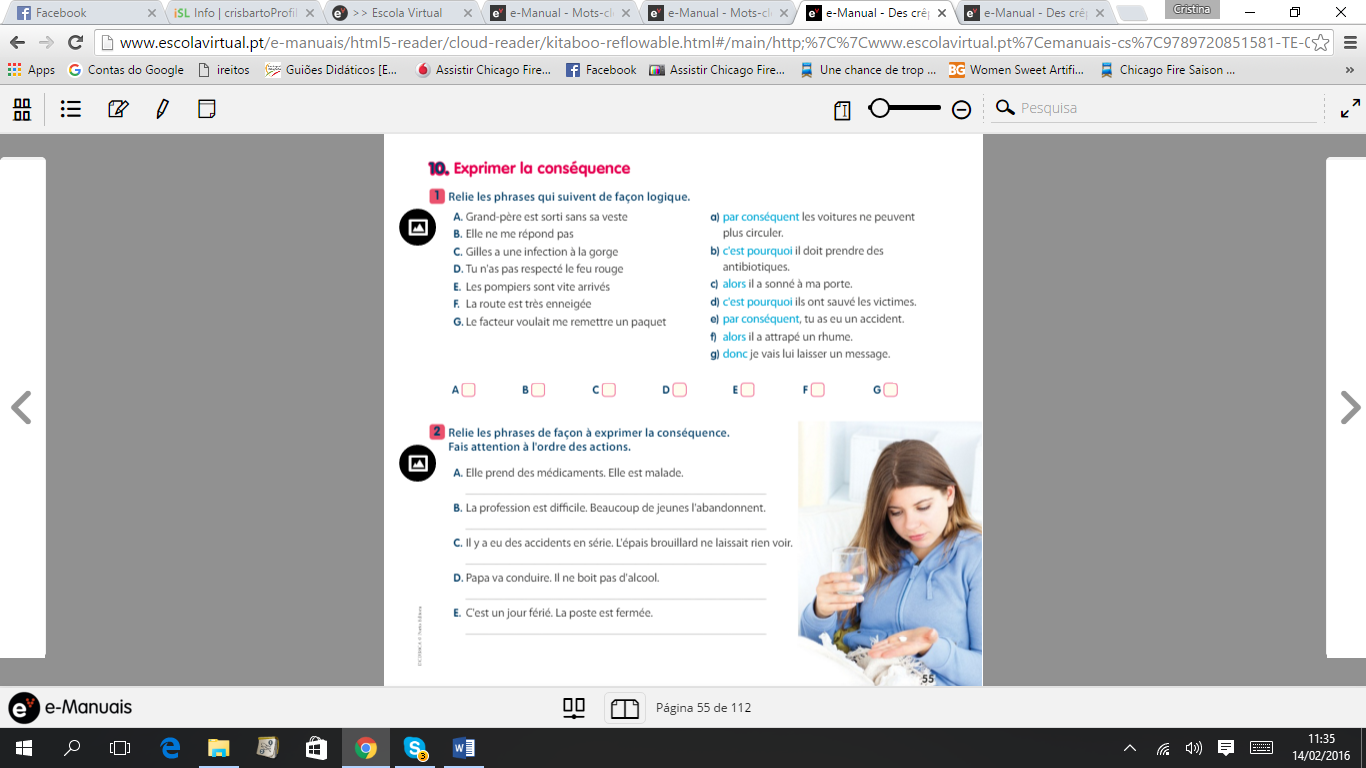 PRODUCTION ECRITE
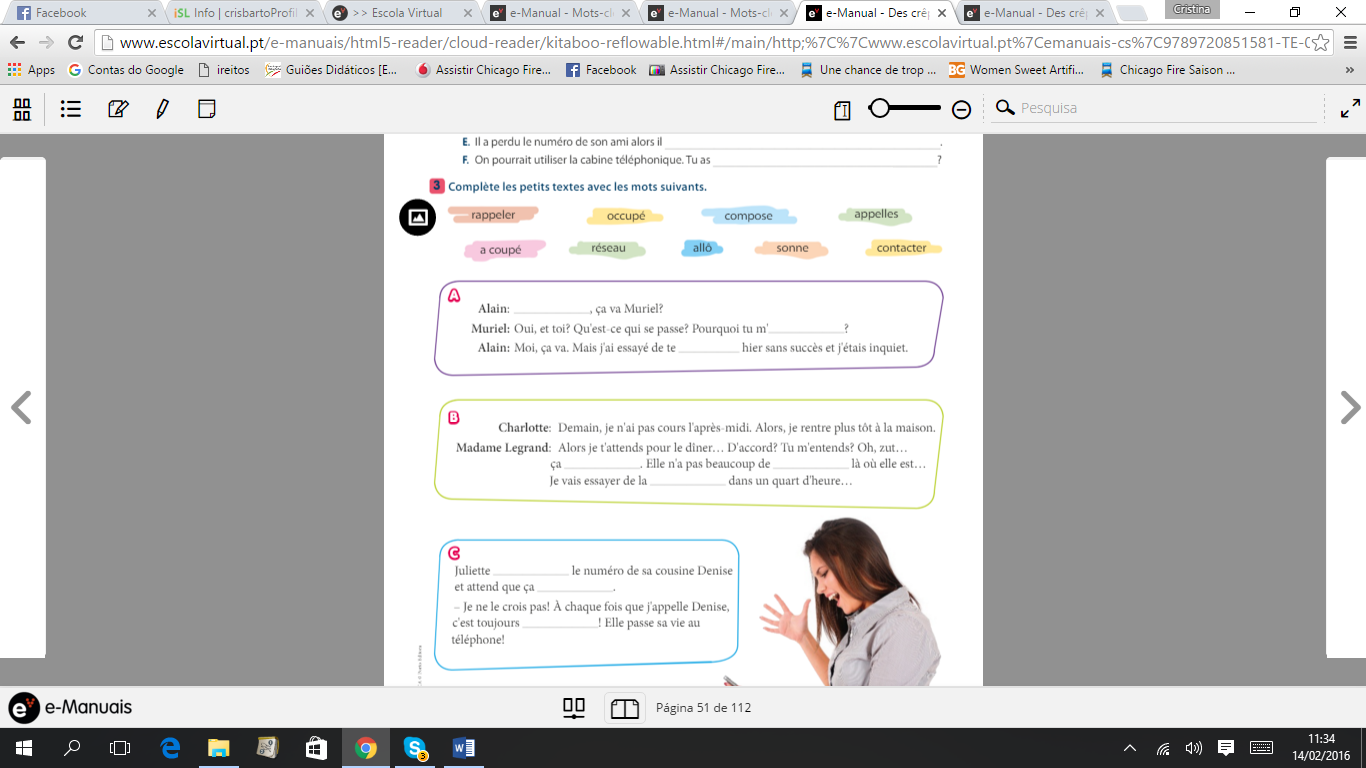 A toi maintenant, écris un petit dialogue au téléphone :______________________________________________________________________________________________________________________________________________________________________________________________________________________________________________________________________________________________________________________________________________________________BON TRAVAIL
le ProfesseurREPONSE COMPREHENSION ORALECONNEXION / WEB/COMMUNIQUER/CHATS/ LIGNE/RECHERCHE/INTERNET